NSf ledelsestrategi 2024 ine myhren, leder sentralt fagforum Nsf.11:00-11:45INTENSIVPLEIE UTDANNINGEN for helsefagarbeidere.MONS SJØBERG, AVDELINGSLEDER AVDELING FOR PO/INTENSIVSYKEPLEIE OUS.11:45-12:3012:30-13:30 LUNSJLANGVAKTER og Fleksibiliteter I tURNUS.GRETHE ABUSDAL, ENHETSLEDER INTENSIV SSK13:30-14:00Kvalitetsindikatorer i intensivsykepleie.  UNIVERSITETSLEKTOR INSTITUTIONEN FÖR HÄLSOVETENSKAPER, MEDICINSKA FAKULTETEN LUNDS UNIVERSITET14:30-15:15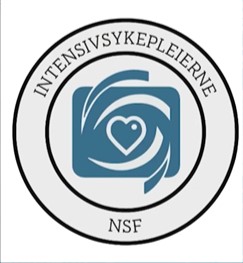 